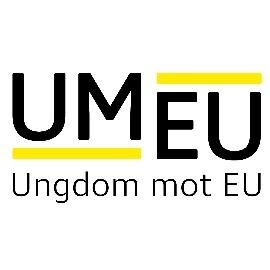 Søknad‌ ‌om‌ ‌Frifondsmidler‌ ‌Navn på lokallaget Oslo Ungdom mot EU Prosjekt Åpent møte: «EU-motstanden og studentene – hvor går veien videre?»Søknadssum 3500,- Om prosjektet Åpent møte ved Universitetet i Oslo, for å diskutere konsekvensene av Brexit og EU-motstanden frem til Storingsvalget høsten 2021. Vi inviterer relevante fagfolk som både er positive og negative til EU/EØS for å sikre en nyansert debatt, og har som mål å engasjere publikum i samtalen. Lokallaget har stand utenfor lokale for å tiltrekke tilskuere og verve nye medlemmer.Målet er med arrangementet er tredelt: 1) mobilisere studentene i spørsmålet om EU og EØS, 2) tydeliggjøre sammenhengen mellom Brexit og den norske politiske konteksten og 3) diskutere EU og EØS-avtalen sin påvirkning på akademia og studentenes situasjon.Budsjett Leie av rom, 550,-Innkjøp av pizza, brus og kaffe, 1350,- Reisedekning til innledere, 1100,-Innledergaver, 500,- Sted/dato og underskrift, lokallagslederOslo, 13.04.2021 UNDERSKRIFT 